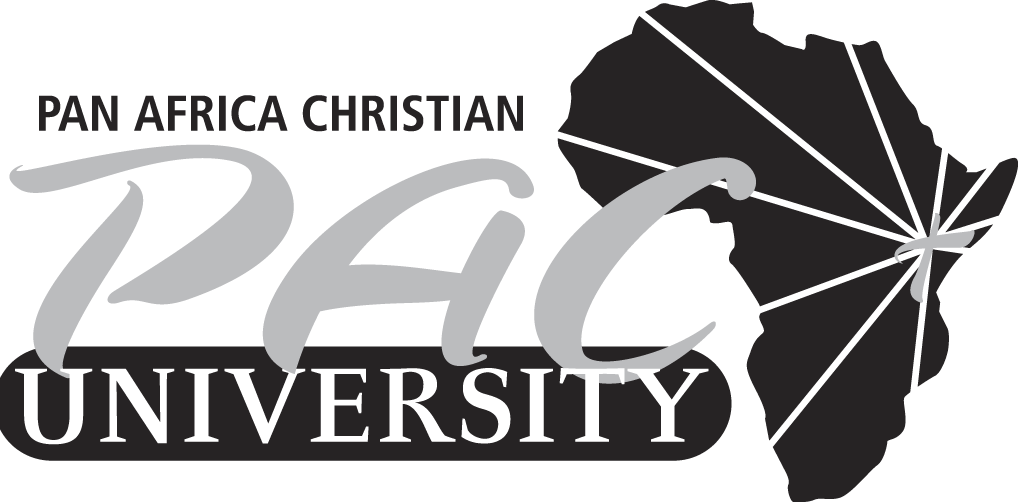 PAN AFRICA CHRISTIAN UNIVERSITYEND OF TERM EXAMINATIONUCC102/COD1213: BIBLE SURVEY & DOCTRINESMONDAY NOVEMBER 24TH, 20141800HRS – 2100HRSINSTRUCTIONSThis exam paper has Two Sections A & BAnswer All questions in section A and Two from section B. question 1 in section B is compulsoryWrite your student number on the answer booklet provided.Read all questions carefully before attempting.Bibles will be provided.SECTION A (30 Marks)State and explain four analogies that help us to explain the Trinity.		(4 marks)Define the following terms:Justification							(2 marks)Adoption								(2 marks)Explain three things that help you to understand the pre-existence of Christ.   (4 marks)Describe four pictures that give us an idea of the richness of the Church.	(8 marks)Explain two purposes of the Church, and state the nature of ministry today.  											(4 marks)Elaborate three purposes of punishment as a result of sin.  Give Biblical examples where applicable.								(6 marks)SECTION B (30 Marks)Answer question 1 and any other question.Describe five views of God.  Give examples of religions that hold these views in each view.										(15 marks)There are a variety of ways through which the Holy Spirit works today.  Explain in detail three different ways and give Scriptural references.			(15 marks)Discuss in detail five areas of the exaltation of Christ.  Give Scriptural references.(15 marks) Evaluate three things that we can learn from the first and second accounts of the creation of man.								(15 marks) 